LO: To write dialogue as direct speech with accurate punctuationAdd the punctuation to each item of dialogueExample 1 checkSam said "You'll never guess what I've just seen"Louise asked "What's that"Replied Sam "Our teacher has a broomstick and a black pointy hat in the back of her car. I think she's a witch" Example 2 check"You'll never guess what I've just seen" said Sam"What's that" asked Louise"Our teacher has a broomstick and a black pointy hat in the back of her car. I think she's a witch" replied Sam Example 3 check"You'll never guess what I've just seen" said Sam "Never""No guesses mate" Louise replied "Just tell me""Okay" he grumbled "Our teacher has a broomstick and a black pointy hat in the back of her car. I think she's a witch" 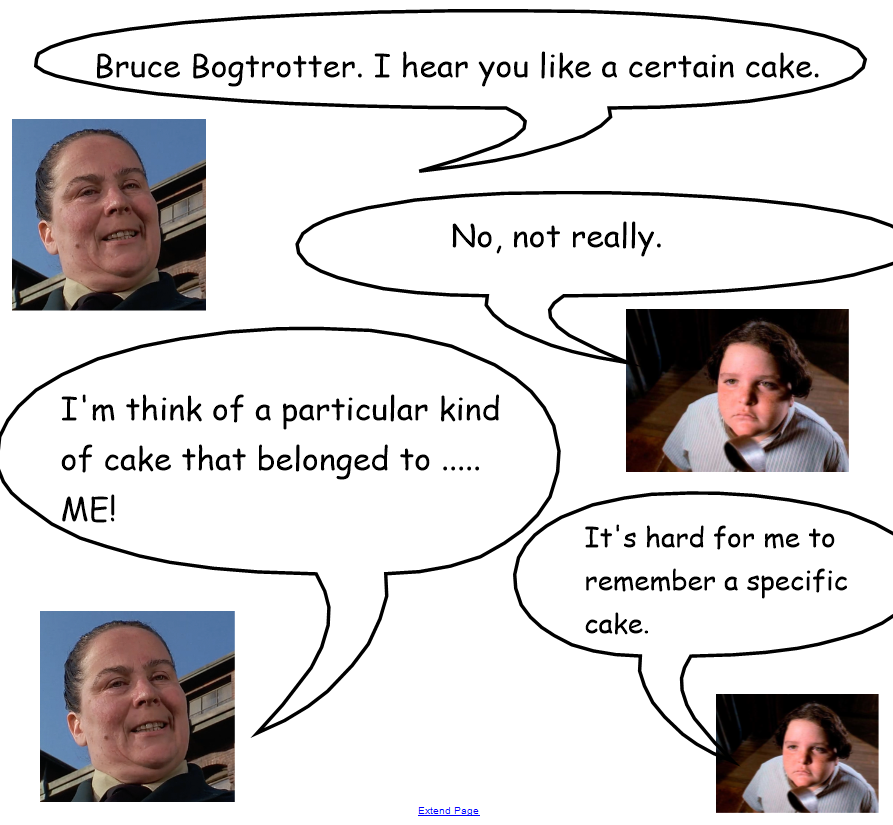 Write direct speech for the conversation above.